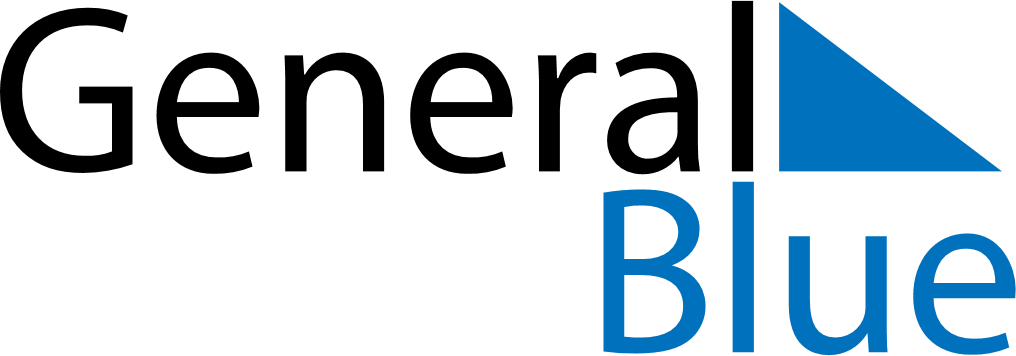 February 2024February 2024February 2024February 2024February 2024February 2024Makrana, Rajasthan, IndiaMakrana, Rajasthan, IndiaMakrana, Rajasthan, IndiaMakrana, Rajasthan, IndiaMakrana, Rajasthan, IndiaMakrana, Rajasthan, IndiaSunday Monday Tuesday Wednesday Thursday Friday Saturday 1 2 3 Sunrise: 7:17 AM Sunset: 6:11 PM Daylight: 10 hours and 54 minutes. Sunrise: 7:16 AM Sunset: 6:12 PM Daylight: 10 hours and 55 minutes. Sunrise: 7:16 AM Sunset: 6:13 PM Daylight: 10 hours and 57 minutes. 4 5 6 7 8 9 10 Sunrise: 7:15 AM Sunset: 6:14 PM Daylight: 10 hours and 58 minutes. Sunrise: 7:15 AM Sunset: 6:14 PM Daylight: 10 hours and 59 minutes. Sunrise: 7:14 AM Sunset: 6:15 PM Daylight: 11 hours and 1 minute. Sunrise: 7:13 AM Sunset: 6:16 PM Daylight: 11 hours and 2 minutes. Sunrise: 7:13 AM Sunset: 6:17 PM Daylight: 11 hours and 3 minutes. Sunrise: 7:12 AM Sunset: 6:17 PM Daylight: 11 hours and 5 minutes. Sunrise: 7:11 AM Sunset: 6:18 PM Daylight: 11 hours and 6 minutes. 11 12 13 14 15 16 17 Sunrise: 7:11 AM Sunset: 6:19 PM Daylight: 11 hours and 8 minutes. Sunrise: 7:10 AM Sunset: 6:20 PM Daylight: 11 hours and 9 minutes. Sunrise: 7:09 AM Sunset: 6:20 PM Daylight: 11 hours and 10 minutes. Sunrise: 7:09 AM Sunset: 6:21 PM Daylight: 11 hours and 12 minutes. Sunrise: 7:08 AM Sunset: 6:22 PM Daylight: 11 hours and 13 minutes. Sunrise: 7:07 AM Sunset: 6:22 PM Daylight: 11 hours and 15 minutes. Sunrise: 7:06 AM Sunset: 6:23 PM Daylight: 11 hours and 16 minutes. 18 19 20 21 22 23 24 Sunrise: 7:05 AM Sunset: 6:24 PM Daylight: 11 hours and 18 minutes. Sunrise: 7:05 AM Sunset: 6:24 PM Daylight: 11 hours and 19 minutes. Sunrise: 7:04 AM Sunset: 6:25 PM Daylight: 11 hours and 21 minutes. Sunrise: 7:03 AM Sunset: 6:26 PM Daylight: 11 hours and 22 minutes. Sunrise: 7:02 AM Sunset: 6:26 PM Daylight: 11 hours and 24 minutes. Sunrise: 7:01 AM Sunset: 6:27 PM Daylight: 11 hours and 25 minutes. Sunrise: 7:00 AM Sunset: 6:28 PM Daylight: 11 hours and 27 minutes. 25 26 27 28 29 Sunrise: 6:59 AM Sunset: 6:28 PM Daylight: 11 hours and 28 minutes. Sunrise: 6:58 AM Sunset: 6:29 PM Daylight: 11 hours and 30 minutes. Sunrise: 6:57 AM Sunset: 6:30 PM Daylight: 11 hours and 32 minutes. Sunrise: 6:56 AM Sunset: 6:30 PM Daylight: 11 hours and 33 minutes. Sunrise: 6:55 AM Sunset: 6:31 PM Daylight: 11 hours and 35 minutes. 